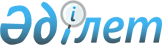 О бюджете сельского округа Манап на 2022-2024 годы
					
			С истёкшим сроком
			
			
		
					Решение Жанакорганского районного маслихата Кызылординской области от 30 декабря 2021 года № 180. Прекращено действие в связи с истечением срока
      В соответствии с пунктом 2 статьи 9-1 кодекса Республики Казахстан "Бюджетный кодекса Республики Казахстан" и статьи 6 Закона Республики Казахстан "О местном государственном управлении и самоуправлении в Республике Казахстан" Жанакорганский районный маслихат РЕШИЛ:
      1. Утвердить бюджет сельского округа Манап на 2022-2024 годы согласно приложениям 1, 2, 3 и 4 соответственно, в том числена 2021 год в следующем объеме:
      1) доходы – 66 160,5 тысяч тенге, в том числе:
      налоговые поступления – 1 224 тысяч тенге;
      неналоговые поступления – 42 тысяч тенге;
      поступления от продажи основного капитала – 0;
      поступления трансфертов – 64 894,5 тысяч тенге;
      2) затраты –66 867,6 тысяч тенге;
      3) чистое бюджетное кредитование – 0:
      бюджетные кредит – 0;
      погащение бюджетных кредитов – 0;
      4) сальдо по операциям с финансовыми активами – 0:
      приобритение финансовых активов – 0;
      поступления от продажи финансовых активов государства – 0;
      5) дефицит (профицит) бюджета – - 707,1 тысяч тенге;
      6) финансирование дефицита (использование профицита) бюджета – 707,1 тысяч тенге.
      Сноска. Пункт 1 - в редакции решения Жанакорганского районного маслихата Кызылординской области от 28.11.2022 № 310 (вводится в действие с 01.01.2022).


      2. Объем субвенций за 2022 год передаваемый из районного бюджета в бюджет сельского округа 44 322 тысяч тенге.
      3. Перечень местных бюджетных программ, не подлежающих секвестированию в процессе исполнения бюджета поселка на 2022-2024 годы утвердить согласно приложению 4 к настоящему решению.
      4. Настоящее решение вводится в действие с 1 января 2022 года и подлежит официальному опубликованию. Бюджет сельского округа Манап на 2022 год
      Сноска. Приложение 1 - в редакции решения Жанакорганского районного маслихата Кызылординской области от 28.11.2022 № 310 (вводится в действие с 01.01.2022). Бюджет сельского округа Манап на 2023 год Бюджет сельского округа Манап на 2024 год Перечень местных бюджетных программ, не подлежающих секвестированию в процессе исполнения местных бюджетов на 2022-2024 годы
      Сноска. Приложение 4 - в редакции решения Жанакорганского районного маслихата Кызылординской области от 28.11.2022 № 310 (вводится в действие с 01.01.2022).
					© 2012. РГП на ПХВ «Институт законодательства и правовой информации Республики Казахстан» Министерства юстиции Республики Казахстан
				
      Секретарь Жанакорганского районного маслихата 

Г.Сопбеков
приложение 1 к решению
Жанакорганского районного маслихата
от 30 декабря 2021 года №180
Категория
Категория
Категория
Категория
Сумма, тысяч тенге
Класс
Класс
Класс
Сумма, тысяч тенге
Подкласс
Подкласс
Сумма, тысяч тенге
Наименование
Сумма, тысяч тенге
1. Доходы
65 160,5
1
Налоговые поступления
1 224
04
Hалоги на собственность
1 224
1
Hалоги на имущество
20
3
Земельный налог
101
4
Hалог на транспортные средства
1 103
2
Неналоговые поступления
42
01
Доходы от государственной собственности
42
5
Доходы от аренды имущества, находящегося в государственной собственности
42
4
Поступления трансфертов 
64 894,5
02
Трансферты из вышестоящих органов государственного управления
64 894,5
3
Трансферты из районного (города областного значения) бюджета
64 894,5
Функциональная группа 
Функциональная группа 
Функциональная группа 
Функциональная группа 
Сумма, тысяч тенге
Администраторы бюджетных программ
Администраторы бюджетных программ
Администраторы бюджетных программ
Сумма, тысяч тенге
Программа 
Программа 
Сумма, тысяч тенге
Наименование
Сумма, тысяч тенге
II. Расходы
66 867,6
1
Государственные услуги общего характера
32 358
Представительные, исполнительные и другие органы, выполняющие общие функции государственного управления
32 358
124
Аппарат акима города районного значения, села, поселка, сельского округа
32 358
001
Услуги по обеспечению деятельности акима города районного значения, села, поселка, сельского округа
32 358
05
Другие виды медицинской помощи
48
124
Аппарат акима города районного значения, села, поселка, сельского округа
48
002
Организация в экстренных случаях доставки тяжелобольных людей до ближайшей организации здравоохранения, оказывающей врачебную помощь
48
6
Социальная помощь и социальное обеспечение
4 118
Социальная помощь
4 118
124
Аппарат акима города районного значения, села, поселка, сельского округа
4 118
003
Оказание социальной помощи нуждающимся гражданам на дому
4 118
7
Жилищно-коммунальное хозяйство
6 804,5
Благоустройство населенных пунктов
6 804,5
124
Аппарат акима города районного значения, села, поселка, сельского округа
6 804,5
008
Освещение улиц в населенных пунктах
791
009
Обеспечение санитарии населенных пунктов
159
011
Благоустройство и озеленение населенных пунктов
5 854,5
8
Культура, спорт, туризм и информационное пространство
22 270
Деятельность в области культуры
22 007
124
Аппарат акима города районного значения, села, поселка, сельского округа
22 007
006
Поддержка культурно-досуговой работы на местном уровне
22 007
Спорт
263
124
Аппарат акима города районного значения, села, поселка, сельского округа
263
028
Реализация физкультурно-оздоровительных и спортивных мероприятий на местном уровне
263
13
Прочие
1 263
Прочие
1 263
124
Аппарат акима города районного значения, села, поселка, сельского округа
1 263
040
Реализация мероприятий по решению обустройства сельских поселений для реализации мероприятий по экономическому развитию регионов в рамках Государственной программы регионального развития до 2025 года.
1 263
15
Трансферты
6,1
Трансферты
6,1
124
Аппарат акима города районного значения, села, поселка, сельского округа
6,1
048
Возврат неиспользованных (недоиспользованных) целевых трансфертов
6,1
3.Чистое бюджетное кредитование
0
4. Сальдо по операциям с финансовыми активами
0
5. Дефицит (профицит) бюджета
-707,1
6. Финансирование дефицита (использование профицита) бюджета
707,1
8
Используемые остатки бюджетных средств
707,1
01
Остатки средств бюджета
707,1
1
Свободные остатки бюджетных средств
707,1приложение 2 к решению
Жанакорганского районного маслихата
от 30 декабря 2021 года № 180
Категория
Категория
Категория
Категория
Категория
Сумма, тысяч тенге
Класс
Класс
Класс
Класс
Сумма, тысяч тенге
Подкласс
Подкласс
Подкласс
Сумма, тысяч тенге
Наименование
Наименование
Сумма, тысяч тенге
1. Доходы
1. Доходы
58 702
1
Налоговые поступления
Налоговые поступления
1 287
04
Hалоги на собственность
Hалоги на собственность
1 287
1
Hалоги на имущество
Hалоги на имущество
22
3
Земельный налог
Земельный налог
105
4
Hалог на транспортные средства
Hалог на транспортные средства
1 160
2
Неналоговые поступления
Неналоговые поступления
42
01
Доходы от государственной собственности
Доходы от государственной собственности
42
5
Доходы от аренды имущества, находящегося в государственной собственности
Доходы от аренды имущества, находящегося в государственной собственности
42
4
Поступления трансфертов 
Поступления трансфертов 
57 373
02
Трансферты из вышестоящих органов государственного управления
Трансферты из вышестоящих органов государственного управления
57 373
3
Трансферты из районного (города областного значения) бюджета
Трансферты из районного (города областного значения) бюджета
57 373
Функциональная группа 
Функциональная группа 
Функциональная группа 
Функциональная группа 
Функциональная группа 
Сумма, тысяч тенге
Функциональная подгруппа 
Функциональная подгруппа 
Функциональная подгруппа 
Функциональная подгруппа 
Сумма, тысяч тенге
Администраторы бюджетных программ 
Администраторы бюджетных программ 
Администраторы бюджетных программ 
Сумма, тысяч тенге
Программа 
Программа 
Сумма, тысяч тенге
Наименование
Сумма, тысяч тенге
II. Расходы
58 702
1
Государственные услуги общего характера
34 157
1
Представительные, исполнительные и другие органы, выполняющие общие функции государственного управления
34 157
124
Аппарат акима города районного значения, села, поселка, сельского округа
34 157
001
Услуги по обеспечению деятельности акима города районного значения, села, поселка, сельского округа
34 157
05
Здравохранение
48
9
Прочие услуги в области здравохранения
48
124
Аппарат акима города районного значения, села, поселка, сельского округа
48
002
Организация в экстренных случаях доставки тежелобольных людей до ближайшей организации здравохранения, оказывающей врачебную помощь
48
6
Социальная помощь и социальное обеспечение
1 914
2
Социальная помощь
1 914
124
Аппарат акима города районного значения, села, поселка, сельского округа
1 914
003
Оказание социальной помощи нуждающимся гражданам на дому
1 914
7
Жилищно-коммунальное хозяйство
4 232
3
Благоустройство населенных пунктов
4 232
124
Аппарат акима города районного значения, села, поселка, сельского округа
4 232
008
Освещение улиц в населенных пунктах
791
009
Обеспечение санитарии населенных пунктов
159
011
Благоустройство и озеленение населенных пунктов
3 282
8
Культура, спорт, туризм и информационное пространство
22 270
1
Деятельность в области культуры
22 007
124
Аппарат акима города районного значения, села, поселка, сельского округа
22 007
006
Поддержка культурно-досуговой работы на местном уровне
22 007
2
Спорт
263
124
Аппарат акима города районного значения, села, поселка, сельского округа
263
028
Реализация физкультурно-оздоровительных и спортивных мероприятий на местном уровне
263
13
Прочие
1 263
9
Прочие
1 263
124
Аппарат акима города районного значения, села, поселка, сельского округа
1 263
040
Реализация мероприятий для решения вопросов обустройства населенных пунктов в реализацию мер по содействию экономическому развитию регионов в рамках Программы развития регионов до 2025 года
1 263
3.Чистое бюджетное кредитование
0
4. Сальдо по операциям с финансовыми активами
0
5. Дефицит (профицит) бюджета
0
6. Финансирование дефицита (использование профицита) бюджета
0приложение 3 к решению
Жанакорганского районного маслихата
от 30 декабря 2021 года № 180
Категория
Категория
Категория
Категория
Категория
Сумма, тысяч тенге
Класс
Класс
Класс
Класс
Сумма, тысяч тенге
Подкласс
Подкласс
Подкласс
Сумма, тысяч тенге
Наименование
Наименование
Сумма, тысяч тенге
1. Доходы
1. Доходы
60 420
1
Налоговые поступления
Налоговые поступления
1 287
04
Hалоги на собственность
Hалоги на собственность
1 287
1
Hалоги на имущество
Hалоги на имущество
22
3
Земельный налог
Земельный налог
105
4
Hалог на транспортные средства
Hалог на транспортные средства
1 160
2
Неналоговые поступления
Неналоговые поступления
42
01
Доходы от государственной собственности
Доходы от государственной собственности
42
5
Доходы от аренды имущества, находящегося в государственной собственности
Доходы от аренды имущества, находящегося в государственной собственности
42
4
Поступления трансфертов 
Поступления трансфертов 
59 091
02
Трансферты из вышестоящих органов государственного управления
Трансферты из вышестоящих органов государственного управления
59 091
3
Трансферты из районного (города областного значения) бюджета
Трансферты из районного (города областного значения) бюджета
59 091
Функциональная группа 
Функциональная группа 
Функциональная группа 
Функциональная группа 
Функциональная группа 
Сумма, тысяч тенге
Функциональная подгруппа 
Функциональная подгруппа 
Функциональная подгруппа 
Функциональная подгруппа 
Сумма, тысяч тенге
Администраторы бюджетных программ 
Администраторы бюджетных программ 
Администраторы бюджетных программ 
Сумма, тысяч тенге
Программа 
Программа 
Сумма, тысяч тенге
Наименование
Сумма, тысяч тенге
II. Расходы
60 420
1
Государственные услуги общего характера
35 875
1
Представительные, исполнительные и другие органы, выполняющие общие функции государственного управления
35 875
124
Аппарат акима города районного значения, села, поселка, сельского округа
35 875
001
Услуги по обеспечению деятельности акима города районного значения, села, поселка, сельского округа
35 875
05
Здравохранение
48
9
Прочие услуги в области здравохранения
48
124
Аппарат акима города районного значения, села, поселка, сельского округа
48
002
Организация в экстренных случаях доставки тежелобольных людей до ближайшей организации здравохранения, оказывающей врачебную помощь
48
6
Социальная помощь и социальное обеспечение
1 914
2
Социальная помощь
1 914
124
Аппарат акима города районного значения, села, поселка, сельского округа
1 914
003
Оказание социальной помощи нуждающимся гражданам на дому
1 914
7
Жилищно-коммунальное хозяйство
4 232
3
Благоустройство населенных пунктов
4 232
124
Аппарат акима города районного значения, села, поселка, сельского округа
4 232
008
Освещение улиц в населенных пунктах
791
009
Обеспечение санитарии населенных пунктов
159
011
Благоустройство и озеленение населенных пунктов
3 282
8
Культура, спорт, туризм и информационное пространство
22 270
1
Деятельность в области культуры
22 007
124
Аппарат акима города районного значения, села, поселка, сельского округа
22 007
006
Поддержка культурно-досуговой работы на местном уровне
22 007
2
Спорт
263
124
Аппарат акима города районного значения, села, поселка, сельского округа
263
028
Реализация физкультурно-оздоровительных и спортивных мероприятий на местном уровне
263
13
Прочие
1 263
9
Прочие
1 263
124
Аппарат акима города районного значения, села, поселка, сельского округа
1 263
040
Реализация мероприятий для решения вопросов обустройства населенных пунктов в реализацию мер по содействию экономическому развитию регионов в рамках Программы развития регионов до 2025 года
1 263
3.Чистое бюджетное кредитование
0
4. Сальдо по операциям с финансовыми активами
0
5. Дефицит (профицит) бюджета
0
6. Финансирование дефицита (использование профицита) бюджета
0приложение 4 к решению
Жанакорганского районного маслихата
от 30 декабря 2021 года № 180
Наименование 
Здравохранение
Организация в экстренных случаях доставки тяжелобольных людей до ближайшей организации здравоохранения, оказывающей врачебную помощь